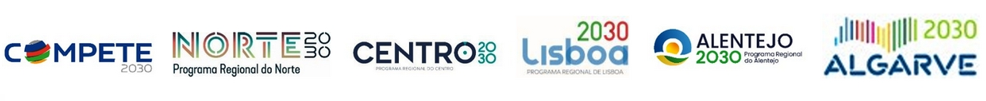 ANEXO TÉCNICOSIID – I&D Empresarial – Operações em CopromoçãoCódigo do aviso: 	Data de publicação: 	Índice	Acrónimo e Título do Projeto:Síntese Lista de copromotoresDescrição do projeto Enquadramento Descrição do contexto, identificando as necessidades que motivaram a definição do projeto. Descreva os objetivos estratégicos consistentes com os impactos esperados e com a estratégia de inovação e de mercado dos elementos do consórcio.QualidadePreencha o quadro abaixo, que constituirá uma ferramenta chave de avaliação e monitorização do projeto. Fundamente as características inovadoras dos novos ou significativamente melhorados produtos, processos e/ ou serviços que identificar no quadro anterior, nomeadamente referindo-as face ao desempenho de soluções comparáveis no mercado. Fundamente as características SMART dos objetivos do projeto, acima identificados.Descreva o(s) desenvolvimento(s) científico(s) e/ou tecnológico(s) propostos, especificando o nível de maturidade tecnológica (TRL) do ponto de partida e o TRL que pretende atingir. Posicione o(s) desenvolvimento(s) propostos face ao estado da arte científico e tecnológico. Explique a abordagem metodológica, técnica e científica para alcançar os objetivos propostos. Clarifique a forma como os conhecimentos e métodos de diferentes áreas serão reunidos e integrados na persecução dos objetivos. Se aplicável, justifique a ausência da abordagem multidisciplinar.Capacidade de ExecuçãoApresentação do consórcioDescreva os diferentes membros do consórcio e sua experiência relevante para o contributo esperado no projeto, identificando o perfil dos membros da equipa que vão realizar os trabalhos.No caso de recursos humanos críticos para os desenvolvimentos propostos, possuidores de competências e papel relevantes para o sucesso do projeto, apresente os curricula (résumé) desses recursos.Demonstre a complementaridade entre os diferentes participantes e, se aplicável, fundamente a necessidade de recurso a quaisquer competências críticas externas que estejam em falta e respetivo plano para a sua endogeneização.Justifique a motivação (de mercado e/ou científica) de cada membro do consórcio para participar no projeto. Identificação das Atividades Descreva resumidamente a estrutura e lógica do plano de trabalhos. Identifique as principais atividades previstas e as suas interdependências.Descrição das Atividades 	Copie e preencha o quadro abaixo para cada uma das atividades previstas. Quadro resumo dos entregáveis (deliverables) Identifique e classifique os entregáveis do projeto, bem como as atividades a que estão associados: (*) Confidencial: divulgação apenas no âmbito do consórcio e das equipas de avaliação e acompanhamento / Público: divulgação sem limitações (por exemplo, no website do projeto ou do promotor líder)Quadro resumo dos marcos (milestones)Identifique os principais marcos do projeto e os respetivos meios de verificação, bem como as atividades a que estão associados:Descrição dos riscos críticos para a implementação do ProjetoPreencha a tabela abaixo, selecionando eventos de risco de natureza técnico-científica e de gestão de projeto), com maior probabilidade de ocorrência e/ou maior impacto na concretização do projeto. No Anexo 1 encontra alguns exemplos de eventos de risco, podendo adicionar outros não identificados que sejam pertinentes no âmbito do projeto.Descreva detalhadamente cada evento de risco selecionado aplicado ao contexto do projeto.Para cada evento de risco selecionado, identifique a(s) atividades associadas. Individualmente, para cada atividade, identificar a probabilidade do evento de risco ocorrer e o impacto na sua concretização.Descrever as medidas de mitigação planeadas para cada risco.Resumo da dedicação dos Recursos Humanos Indique na tabela abaixo o resumo da dedicação dos recursos humanos afetos ao projeto, por promotor e atividade.Gestão do projetoDescreva o modelo de gestão, a estrutura organizativa e os mecanismos de articulação e cooperação entre os vários participantes e demonstre a sua adequação à dimensão e complexidade do projeto.Impacto 3.1. Impacto económico e/ou empresarialDescreva a estratégia de exploração económica dos resultados do projeto e por empresa, nomeadamente:- Identifique, caracterize e quantifique o mercado alvo (setores de aplicação, mercados geográficos, segmentos alvo e posicionamento), para a exploração dos resultados do projeto.- Identifique potenciais concorrentes e suas soluções. - Identifique a estratégia de introdução no mercado (mercados geográficos, segmentos alvo e posicionamento).- Identifique os canais de exportação existentes ou a desenvolver (expor a abordagem e recursos necessários para o estabelecimento de novos canais de exportação). - Identifique e quantifique objetivos de mercado para os resultados do projeto.- Identifique as necessidades de investimento (produtivo) complementares.- Evidencie a contribuição do projeto para o reforço da capacidade de I&DI das empresas, nomeadamente através da contratação de recursos humanos altamente qualificados (RHAQ).- Preencha a tabela abaixo, selecionando eventos de risco de mercado com maior probabilidade de ocorrência e/ou maior impacto na exploração económica dos resultados do projeto. No Anexo 1 encontra alguns exemplos de eventos de risco, podendo adicionar outros não identificados que sejam pertinentes no âmbito do projeto. Descreva detalhadamente cada evento de risco selecionado aplicado ao contexto do projeto, bem as medidas de mitigação planeadas para cada risco.3.2. Plano de Comunicação, disseminação e valorização dos resultadosDescreva as ações, definindo grupos-alvo, e justifique a sua adequação para a maximização do impacto dos resultados do projeto, em particular nas seguintes dimensões:- Ações de demonstração junto dos sectores alvo - Publicações técnicas/científicas em co-autoria entre entidades não empresariais e empresas- Organização de conferências, seminários ou fóruns- Participação em feiras e conferências- Criação de website- Gestão dos dados de investigação- Teses de mestrado e doutoramento- Gestão da propriedade industrial, referindo-se à estratégia de proteção e valorização da propriedade industrial sobre a forma de patentes e/ou outras formas.Adequação da operação aos objetivos e medidas de política pública Indique/justifique em que medida o projeto contribui, direta ou indiretamente, para os objetivos estratégicos das políticas da EU, nomeadamente considerando o Pacto Ecológico Europeu (Green Deal) e o Programa Europa Digital (Digital Europe), e os seus principais eixos de política:ANEXO 1 - Lista de eventos de riscoNa preparação da sua candidatura, por favor siga a estrutura (tópicos) deste template. O mesmo foi desenhado com o objetivo de assegurar que os aspetos importantes do projeto fiquem evidentes e claros de forma a permitir aos peritos avaliadores uma avaliação eficaz. Limites de páginas: As secções não devem no seu conjunto ultrapassar as 40 páginas.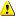 O tamanho mínimo da letra é 11 pontos. As páginas devem seguir o tamanho A4, e todas as margens (superior, inferior, esquerda, direita) devem ter pelo menos 3 cm (excluindo cabeçalhos e rodapés), sendo que a estrutura do índice não deve ser alterada.Após preenchimento, o anexo deverá ser convertido para o formato PDF (Portable Document Format) e submetido (por upload) previamente à submissão da candidatura.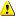 ATENÇÃO, se efetuar o upload do anexo com um número de páginas acima do limite permitido, o excesso de páginas não será considerado para avaliação.Entidade líder do projeto:1 - Total de copromotores (2+3):2 - Empresas3 - Entidades Não Empresariais do Sistema de I&I4 - Parceiros:Data de início:Data de conclusão:Duração (meses):Investimento Elegível:N.ºDesignação Social da EntidadeAbreviaturaTipo de EntidadeEntidade NE do SI&IPúblico/ Privado1(Líder)Não2(copromotor 1)Sim/Não3(copromotor 2)Sim/Nãon(copromotor n)Sim/NãoCaracterísticas InovadorasUnidade de medidaSituação no MercadoObjetivos do ProjetoImportância Relativa (%)Nº da AtividadeDesignação da AtividadeClassificaçãoPromotor responsávelPromotor responsávelNº da AtividadeDesignação da AtividadeClassificaçãoNºAbreviatura1Investigação Industrial/Desenvolvimento experimental/Gestão TécnicanNº de AtividadeTítulo da Atividade Título da Atividade A1…AnA1…AnData de início: dd/mm/aaaaData de conclusão: dd/mm/aaaaObjetivos da AtividadeObjetivos da AtividadeObjetivos da AtividadeDescrição da AtividadeDescrição da AtividadeDescrição da AtividadeDescreva os trabalhos (quando apropriado, subdivida por tarefas), identificando as intervenções da entidade responsável e restantes copromotores envolvidos. A descrição dos trabalhos deverá fornecer detalhe relevante quanto à necessidade de acesso a infraestruturas críticas e de recurso a competências críticas externas.Descreva os trabalhos (quando apropriado, subdivida por tarefas), identificando as intervenções da entidade responsável e restantes copromotores envolvidos. A descrição dos trabalhos deverá fornecer detalhe relevante quanto à necessidade de acesso a infraestruturas críticas e de recurso a competências críticas externas.Descreva os trabalhos (quando apropriado, subdivida por tarefas), identificando as intervenções da entidade responsável e restantes copromotores envolvidos. A descrição dos trabalhos deverá fornecer detalhe relevante quanto à necessidade de acesso a infraestruturas críticas e de recurso a competências críticas externas.Esforço em ETI’s (por promotor)Esforço em ETI’s (por promotor)Esforço em ETI’s (por promotor)Descrição dos entregáveis (deliverables) Descrição dos marcos (milestones)Descrição dos entregáveis (deliverables) Descrição dos marcos (milestones)Descrição dos entregáveis (deliverables) Descrição dos marcos (milestones)Nº do EntregávelNº da AtividadeTítulo do EntregávelData Entrega(Mês 0+N)Promotor responsávelPromotor responsávelTipo de EntregávelNível de DivulgaçãoNº do EntregávelNº da AtividadeTítulo do EntregávelData Entrega(Mês 0+N)NºAbreviaturaTipo de EntregávelNível de DivulgaçãoE1.1 A1(Documento; Relatório; Protótipo; Demonstrador; Piloto; Website; Publicação; etc.)Confidencial / Público (*)E1.2A2EN.nAN.nNº do Marco/MilestoneNº da AtividadeData Entrega(Mês 0+N)Título do Marco/MilestoneMeios de Verificação(deve ser possível quantificar)Nº do Marco/MilestoneNº da AtividadeData Entrega(Mês 0+N)Título do Marco/MilestoneMeios de Verificação(deve ser possível quantificar)M1.1 A1M2.1A2MN.nAnEvento de riscoTécnico-cintífico e/ou de Gestão do projeto Descrição do eventoAtividade(s) associada(s)Probabilidade de ocorrência(1 - Baixa a 5 - Elevada)Impacto na concretização da(s) atividade(s)Medidas mitigação planeadasPromotorPromotorETI por AtividadeETI por AtividadeETI por AtividadeTotal Pessoa\MêsN.ºAbreviaturaA1A2An1ABV2ABV(…)(…)TotalTotalTotalTotalTotalEvento de riscode MercadoDescrição do evento Probabilidade de ocorrência (1 - Baixa a 5 - Elevada) Medidas mitigação planeadas Eixos de Política do Pacto Ecológico EuropeuEnquadramentosim/nãoJustificaçãoClima - A Europa terá um impacto neutro no clima até 2050Energia - Transição energética limpa e eficienteAmbiente e Oceanos- Proteção da biodiversidade e dos ecossistemasAgricultura - Um sistema alimentar saudável para as pessoas e para o planetaTransportes - Proporcionar transportes eficientes, seguros e amigos do ambienteIndústria - Uma estratégia industrial para uma Europa competitiva, ecológica e digitalInvestigação e Inovação - O papel da indústria na promoção de mudanças transformadorasFinanciamento e Desenvolvimento Regional - Investimentos sustentáveis para a concretização do Pacto Ecológico EuropeuNovo Bauhaus Europeu - Uma iniciativa criativa e interdisciplinar que liga o Pacto Ecológico Europeu aos nossos espaços de vida e experiênciasEixos de Política do Programa Europa DigitalTem enquadramentosim/nãoJustificaçãoComputação de Alto Desempenho (Supercomputing): construir e reforçar as capacidades de supercomputação e de processamento de dados da UE, ajudando-nos a alcançar a supercomputação à exaescalaInteligência Artificial: abrir a utilização da inteligência artificial pelas empresas e administrações públicasCibersegurança: ajudar a UE a alcançar um elevado nível comum de cibersegurança.Competências Digitais Avançadas: financiar a conceção e a realização de programas especializados e estágios para formar futuros especialistas em áreas-chave de capacidade, como dados e IA, cibersegurança, computação quântica e computação de alto desempenhoImplantação e melhor utilização das capacidades digitais e interoperabilidade (incl. através dos Pólos de Inovação Digital)Riscos técnico-científicosMercadoGestão ProjetoConstrangimentos no acesso a materiais/componentes chave para a soluçãoBaixa aceitação da soluçãoAlterações nos lideres do WP e/ou nas tarefasPlaneamento temporal subestimado Baixa adoção da soluçãoSaídas de copromotores Não obtenção de certificação Elevado time-to-marketAtrasos por parte de um copromotor no cumprimento de um entregávelDificuldade na escalabilidade da solução Constrangimentos legais (exe.  certificação, licenciamento, patente, etc.) Problemas de comunicação e articulação entre promotores Dificuldades de integração com outros sistemas / tecnologiasSoluções concorrentes já no mercado Esforço necessário significativamente diferente do que o previsto em candidatura Problemas de implementação associados a RGPD  e/ou comissões de éticaCustos elevados da soluçãoDesvios no orçamento definido Dificuldades na execução de pilotos para validação das soluçõesFatores culturais e sociaisDificuldade em mobilizar end-users Pressupostos errados e mais complexos do que o antecipado Rápida Evolução TecnológicaFalta de recursos humanos qualificados Falta de dados fidedignos e com qualidade Desafio na proteção da propriedade intelectualFalta de capitais próprios para a execução das atividades Incumprimento de requisitos legais (exe. Emissões de CO2)Proposta de valor única insuficienteEntregáveis não atingem a qualidade expectávelOutros riscos Outros riscos Outros riscos 